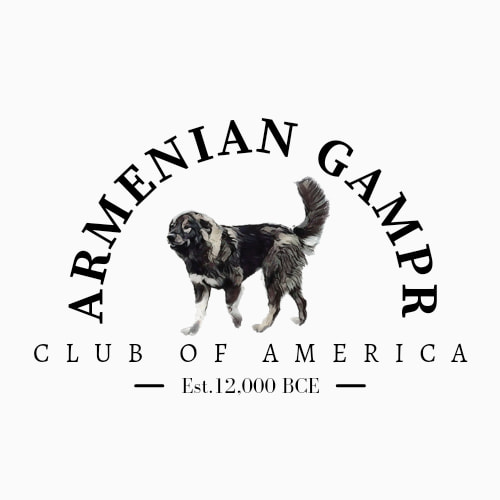 ARMENIAN GAMPR PUPPY WEIGHT CHARTSIRE: _____________________________________ DAM: _____________________________________ MALES: __________ FEMALES: _________ DOA: _________ DOB: ____________________PuppyGenderCoat ColorBirthWeightDay 7WeightDay 14WeightDay 21WeightDay 28WeightDay 35WeightDay 42WeightDay 49WeightDay 56WeightDay 63WeightNotes